EffectivenessExported from METEOR(AIHW's Metadata Online Registry)© Australian Institute of Health and Welfare 2024This product, excluding the AIHW logo, Commonwealth Coat of Arms and any material owned by a third party or protected by a trademark, has been released under a Creative Commons BY 4.0 (CC BY 4.0) licence. Excluded material owned by third parties may include, for example, design and layout, images obtained under licence from third parties and signatures. We have made all reasonable efforts to identify and label material owned by third parties.You may distribute, remix and build on this website’s material but must attribute the AIHW as the copyright holder, in line with our attribution policy. The full terms and conditions of this licence are available at https://creativecommons.org/licenses/by/4.0/.Enquiries relating to copyright should be addressed to info@aihw.gov.au.Enquiries or comments on the METEOR metadata or download should be directed to the METEOR team at meteor@aihw.gov.au.National Health Performance Framework "> Domain 3 - Health system performance "> 
Effectiveness
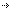 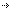 EffectivenessIndicators in this frameworkNational Healthcare Agreement: P67-Capital expenditure on health and aged care facilities as a proportion of capital consumption expenditure on health and aged care facilities, 2010
       Health!, Superseded 08/06/2011National Healthcare Agreement: P68-Proportion of health expenditure spent on health research and development, 2010
       Health!, Superseded 08/06/2011National Healthcare Agreement: P44-Survival of people diagnosed with cancer, 2010
       Health!, Superseded 08/06/2011National Healthcare Agreement: P55-Younger people with disabilities using residential, CACP, EACH and EACH-Dementia aged care services, 2010
       Health!, Superseded 08/06/2011National Healthcare Agreement: P42-Intentional self-harm in hospitals, 2010
       Health!, Superseded 08/06/2011National Healthcare Agreement: P30-Proportion of people with diabetes who have a GP annual cycle of care, 2010
       Health!, Superseded 08/06/2011National Healthcare Agreement: P18-Life expectancy, 2010
       Health!, Superseded 08/06/2011National Healthcare Agreement: P43-Unplanned/unexpected readmissions within 28 days of selected surgical admissions, 2010
       Health!, Superseded 08/06/2011National Healthcare Agreement: P17-Proportion of diabetics with HbA1c below 7%, 2010
       Health!, Superseded 08/06/2011National Healthcare Agreement: P19-Infant/young child mortality rate, 2010
       Health!, Superseded 08/06/2011National Healthcare Agreement: P22-Selected potentially preventable hospitalisations, 2010
       Health!, Superseded 08/06/2011National Healthcare Agreement: P32-Proportion of people with mental illness with GP care plans, 2010
       Health!, Superseded 08/06/2011National Healthcare Agreement: P60-Access to services by type of service compared to need, 2010
       Health!, Superseded 08/06/2011National Healthcare Agreement: PI 17-Proportion of people with diabetes with HbA1c below 7%, 2011
       Health!, Superseded 30/10/2011National Healthcare Agreement: PI 36-Waiting times for admission following emergency department care, 2011
       Health!, Superseded 31/10/2011National Healthcare Agreement: P64a-Indigenous Australians in the health workforce, 2010
       Health!, Superseded 08/06/2011
       Indigenous, Superseded 08/06/2011National Healthcare Agreement: P64b-Indigenous Australians in the health workforce, 2010
       Health!, Superseded 08/06/2011National Healthcare Agreement: PI 17-Proportion of people with diabetes with HbA1c below 7%, 2012
       Health!, Superseded 25/06/2013National Healthcare Agreement: PI 18-Life expectancy, 2011
       Health!, Superseded 30/10/2011National Healthcare Agreement: PI 19-Infant and young child mortality rate, 2011
       Health!, Superseded 30/10/2011National Healthcare Agreement: PI 30-Proportion of people with diabetes with a GP annual cycle of care, 2011
       Health!, Superseded 31/10/2011National Healthcare Agreement: PI 32-Proportion of people with mental illness with GP treatment plans, 2011
       Health!, Superseded 31/10/2011National Healthcare Agreement: PI 42-Intentional self-harm in hospitals, 2011
       Health!, Superseded 31/10/2011National Healthcare Agreement: PI 43-Unplanned/unexpected readmissions within 28 days of selected surgical admissions, 2011
       Health!, Superseded 31/10/2011National Healthcare Agreement: PI 55-Younger people with disabilities using residential, CACP, and EACH aged care services, 2011
       Health!, Superseded 31/10/2011National Healthcare Agreement: PI 68-Proportion of health expenditure spent on health research and development, 2011
       Health!, Superseded 31/10/2011National Healthcare Agreement: PI 67-Capital expenditure on health and aged care facilities as a proportion of capital consumption expenditure on health and aged care facilities, 2011
       Health!, Superseded 31/10/2011National Healthcare Agreement: PI 22-Selected potentially preventable hospitalisations, 2011
       Health!, Superseded 31/10/2011National Healthcare Agreement: PI 36-Waiting times for admission following emergency department care, 2012
       Health!, Superseded 25/06/2013National Healthcare Agreement: PI 60-Access to services by type of service compared to need, 2012
       Health!, Retired 25/06/2013National Healthcare Agreement: PI 64b-Indigenous Australians in the health workforce, 2012
       Health!, Retired 25/06/2013
       Indigenous, Standard 11/09/2012National Healthcare Agreement: PI 68-Proportion of recurrent health expenditure spent on health research and development, 2012
       Health!, Retired 25/06/2013National Healthcare Agreement: PI 67-Capital expenditure on health and aged care facilities as a proportion of capital consumption expenditure on health and aged care facilities, 2012
       Health!, Retired 25/06/2013National Healthcare Agreement: PI 64a-Indigenous Australians in the health workforce, 2012
       Health!, Retired 25/06/2013
       Indigenous, Standard 11/09/2012National Healthcare Agreement: PI 55-Younger people with disabilities using residential, CACP, and EACH aged care services, 2012
       Health!, Retired 25/06/2013National Healthcare Agreement: PI 09-Immunisation rates for vaccines in the national schedule, 2012
       Health!, Retired 25/06/2013National Healthcare Agreement: PI 18-Life expectancy, 2012
       Health!, Superseded 25/06/2013National Healthcare Agreement: PI 19-Infant and young child mortality rate, 2012
       Health!, Superseded 25/06/2013National Healthcare Agreement: PI 22-Selected potentially preventable hospitalisations, 2012
       Health!, Superseded 25/06/2013National Healthcare Agreement: PI 30-Proportion of people with diabetes with a GP annual cycle of care, 2012
       Health!, Retired 25/06/2013National Healthcare Agreement: PI 44-Survival of people diagnosed with cancer, 2012
       Health!, Superseded 25/06/2013National Healthcare Agreement: PI 32-Proportion of people with mental illness with GP treatment plans, 2012
       Health!, Retired 25/06/2013National Healthcare Agreement: PI 42-Intentional self-harm in hospitals, 2012
       Health!, Retired 25/06/2013National Healthcare Agreement: PI 43-Unplanned/unexpected readmissions within 28 days of selected surgical episodes of care, 2012
       Health!, Superseded 25/06/2013National Healthcare Agreement: PI 15-Effective management of diabetes, 2013
       Health!, Superseded 30/04/2014National Healthcare Agreement: PI 06-Life expectancy, 2013
       Health!, Superseded 30/04/2014National Healthcare Agreement: PI 07-Infant and young child mortality rate, 2013
       Health!, Superseded 30/04/2014National Healthcare Agreement: PI 23-Unplanned hospital readmission rates, 2013
       Health!, Superseded 30/04/2014National Healthcare Agreement: PI 21b-Waiting times for emergency hospital care: Proportion completed within four hours, 2013
       Health!, Superseded 30/04/2014National Healthcare Agreement: PI 18-Selected potentially preventable hospitalisations, 2013
       Health!, Superseded 30/04/2014National Healthcare Agreement: PI 07-Infant and young child mortality rate, 2014
       Health!, Superseded 14/01/2015National Healthcare Agreement: PI 23-Unplanned hospital readmission rates, 2014
       Health!, Superseded 14/01/2015National Healthcare Agreement: PI 06-Life expectancy, 2014
       Health!, Superseded 14/01/2015National Healthcare Agreement: PI 24-Survival of people diagnosed with notifiable cancers, 2014
       Health!, Superseded 14/01/2015National Healthcare Agreement: PI 21b-Waiting times for emergency hospital care: Proportion completed within four hours, 2014
       Health!, Superseded 14/01/2015National Healthcare Agreement: PI 23-Unplanned hospital readmission rates, 2015
       Health!, Superseded 08/07/2016National Healthcare Agreement: PI 18-Selected potentially preventable hospitalisations, 2014
       Health!, Superseded 14/01/2015National Healthcare Agreement: PI 07-Infant and young child mortality rate, 2015
       Health!, Superseded 08/07/2016National Healthcare Agreement: PI 06-Life expectancy, 2015
       Health!, Superseded 08/07/2016National Healthcare Agreement: PI 15-Effective management of diabetes, 2015
       Health!, Superseded 08/07/2016National Healthcare Agreement: PI 21b-Waiting times for emergency hospital care: Proportion completed within four hours, 2015
       Health!, Superseded 08/07/2016National Healthcare Agreement: PI 24-Survival of people diagnosed with notifiable cancers, 2015
       Health!, Superseded 08/07/2016National Healthcare Agreement: PI 18-Selected potentially preventable hospitalisations, 2015
       Health!, Superseded 08/07/2016National Healthcare Agreement: PI 15-Effective management of diabetes, 2014
       Health!, Superseded 14/01/2015National Healthcare Agreement: PI 24-Survival of people diagnosed with notifiable cancers, 2013
       Health!, Superseded 30/04/2014National Healthcare Agreement: PI 44-Survival of people diagnosed with cancer, 2011
       Health!, Superseded 31/10/2011National Healthcare Agreement: PI 60-Access to services by type of service compared to need, 2011
       Health!, Superseded 31/10/2011National Healthcare Agreement: PI 64b-Indigenous Australians in the health workforce, 2011
       Health!, Superseded 31/10/2011National Healthcare Agreement: PI 64a-Indigenous Australians in the health workforce, 2011
       Health!, Superseded 31/10/2011
       Indigenous, Superseded 31/10/2011National Healthcare Agreement: PI 09-Immunisation rates for vaccines in the national schedule, 2011
       Health!, Superseded 30/10/2011National Healthcare Agreement: P09-Immunisation rates for vaccines in the national schedule, 2010
       Health!, Superseded 08/06/2011National Healthcare Agreement: PI 06–Life expectancy, 2016
       Health!, Superseded 31/01/2017National Healthcare Agreement: PI 15–Effective management of diabetes, 2016
       Health!, Superseded 31/01/2017National Healthcare Agreement: PI 21b–Waiting times for emergency hospital care: proportion of patients whose length of emergency department stay is less than or equal to four hours, 2016
       Health!, Superseded 04/08/2016National Healthcare Agreement: PI 24–Survival of people diagnosed with notifiable cancers, 2016
       Health!, Superseded 31/01/2017National Healthcare Agreement: PI 07–Infant and young child mortality rate, 2016
       Health!, Superseded 31/01/2017National Healthcare Agreement: PI 18–Selected potentially preventable hospitalisations, 2016
       Health!, Superseded 31/01/2017National Healthcare Agreement: PI 23–Unplanned hospital readmission rates, 2016
       Health!, Superseded 31/01/2017National Healthcare Agreement: PI 21b–Waiting times for emergency hospital care: proportion of patients whose length of emergency department stay is less than or equal to four hours, 2017
       Health!, Superseded 30/01/2018National Healthcare Agreement: PI 23–Unplanned hospital readmission rates, 2017
       Health!, Superseded 30/01/2018National Healthcare Agreement: PI 06–Life expectancy, 2017
       Health!, Superseded 30/01/2018National Healthcare Agreement: PI 07–Infant and young child mortality rate, 2017
       Health!, Superseded 30/01/2018National Healthcare Agreement: PI 18–Selected potentially preventable hospitalisations, 2017
       Health!, Superseded 30/01/2018National Healthcare Agreement: PI 24–Survival of people diagnosed with notifiable cancers, 2017
       Health!, Superseded 30/01/2018National Healthcare Agreement: PI 15–Effective management of diabetes, 2017
       Health!, Superseded 30/01/2018National Healthcare Agreement: PI 06–Life expectancy, 2018
       Health!, Superseded 19/06/2019National Healthcare Agreement: PI 15–Effective management of diabetes, 2018
       Health!, Superseded 19/06/2019National Healthcare Agreement: PI 23–Unplanned hospital readmission rates, 2018
       Health!, Superseded 19/06/2019National Healthcare Agreement: PI 21b–Waiting times for emergency hospital care: proportion of patients whose length of emergency department stay is less than or equal to four hours, 2018
       Health!, Superseded 19/06/2019National Healthcare Agreement: PI 07–Infant and young child mortality rate, 2018
       Health!, Superseded 19/06/2019National Healthcare Agreement: PI 24–Survival of people diagnosed with notifiable cancers, 2018
       Health!, Superseded 19/06/2019National Healthcare Agreement: PI 18–Selected potentially preventable hospitalisations, 2018
       Health!, Superseded 19/06/2019National Healthcare Agreement: PI 23–Unplanned hospital readmission rates, 2019
       Health!, Superseded 13/03/2020National Healthcare Agreement: PI 15–Effective management of diabetes, 2019
       Health!, Superseded 13/03/2020National Healthcare Agreement: PI 21b–Waiting times for emergency hospital care: proportion of patients whose length of emergency department stay is less than or equal to four hours, 2019
       Health!, Superseded 13/03/2020National Healthcare Agreement: PI 24–Survival of people diagnosed with notifiable cancers, 2019
       Health!, Superseded 13/03/2020National Healthcare Agreement: PI 18–Selected potentially preventable hospitalisations, 2019
       Health!, Superseded 13/03/2020National Healthcare Agreement: PI 06–Life expectancy, 2019
       Health!, Superseded 13/03/2020National Healthcare Agreement: PI 07–Infant and young child mortality rate, 2019
       Health!, Superseded 13/03/2020National Healthcare Agreement: PI 07–Infant and young child mortality rate, 2020
       Health!, Standard 13/03/2020National Healthcare Agreement: PI 15–Effective management of diabetes, 2020
       Health!, Standard 13/03/2020National Healthcare Agreement: PI 23–Unplanned hospital readmission rates, 2020
       Health!, Standard 13/03/2020National Healthcare Agreement: PI 06–Life expectancy, 2020
       Health!, Standard 13/03/2020National Healthcare Agreement: PI 21b–Waiting times for emergency hospital care: proportion of patients whose length of emergency department stay is less than or equal to four hours, 2020
       Health!, Standard 13/03/2020National Healthcare Agreement: PI 24–Survival of people diagnosed with notifiable cancers, 2020
       Health!, Standard 13/03/2020National Healthcare Agreement: PI 18–Selected potentially preventable hospitalisations, 2020
       Health!, Standard 13/03/2020National Healthcare Agreement: PI 06–Life expectancy, 2021
       Health!, Standard 03/07/2020National Healthcare Agreement: PI 15–Effective management of diabetes, 2021
       Health!, Standard 03/07/2020National Healthcare Agreement: PI 21b–Waiting times for emergency hospital care: proportion of patients whose length of emergency department stay is less than or equal to four hours, 2021
       Health!, Standard 16/09/2020National Healthcare Agreement: PI 24–Survival of people diagnosed with notifiable cancers, 2021
       Health!, Standard 16/09/2020National Healthcare Agreement: PI 07–Infant and young child mortality rate, 2021
       Health!, Standard 03/07/2020National Healthcare Agreement: PI 18–Selected potentially preventable hospitalisations, 2021
       Health!, Standard 16/09/2020National Healthcare Agreement: PI 23–Unplanned hospital readmission rates, 2021
       Health!, Standard 19/11/2020National Healthcare Agreement: PI 24–Survival of people diagnosed with notifiable cancers, 2022
       Health!, Standard 24/09/2021National Healthcare Agreement: PI 07–Infant and young child mortality rate, 2022
       Health!, Standard 24/09/2021National Healthcare Agreement: PI 15–Effective management of diabetes, 2022
       Health!, Standard 24/09/2021National Healthcare Agreement: PI 21b–Waiting times for emergency hospital care: proportion of patients whose length of emergency department stay is less than or equal to four hours, 2022
       Health!, Standard 24/09/2021National Healthcare Agreement: PI 23–Unplanned hospital readmission rates, 2022
       Health!, Standard 24/09/2021National Healthcare Agreement: PI 18–Selected potentially preventable hospitalisations, 2022
       Health!, Standard 24/09/2021National Healthcare Agreement: PI 06–Life expectancy, 2022
       Health!, Standard 24/09/2021Identifying and definitional attributesIdentifying and definitional attributesItem type:Framework DimensionMETEOR identifier:392587Description:Care/intervention/action provided is relevant to the client's needs and based on established standards. Care, intervention or action achieves desired outcome. 